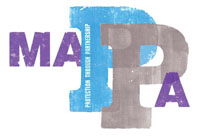 REFERRAL TO MAPPA LEVEL 2/3Fields marked with * are mandatoryREFERRAL TO MAPPA LEVEL 2/3Fields marked with * are mandatoryREFERRAL TO MAPPA LEVEL 2/3Fields marked with * are mandatoryREFERRAL TO MAPPA LEVEL 2/3Fields marked with * are mandatoryREFERRAL TO MAPPA LEVEL 2/3Fields marked with * are mandatoryREFERRAL TO MAPPA LEVEL 2/3Fields marked with * are mandatoryREFERRAL TO MAPPA LEVEL 2/3Fields marked with * are mandatoryREFERRAL TO MAPPA LEVEL 2/3Fields marked with * are mandatoryMAPPA AName of MAPPA area:Referral to which level? 2222223331. CATEGORY OF OFFENDER1. CATEGORY OF OFFENDER1. CATEGORY OF OFFENDER1. CATEGORY OF OFFENDER1. CATEGORY OF OFFENDER1. CATEGORY OF OFFENDER1. CATEGORY OF OFFENDER1. CATEGORY OF OFFENDER1. CATEGORY OF OFFENDER* All agenciesThe offender can fall into only one of the MAPPA Categories summarised below. Please place an X against only one of the following three Categories.The offender can fall into only one of the MAPPA Categories summarised below. Please place an X against only one of the following three Categories.The offender can fall into only one of the MAPPA Categories summarised below. Please place an X against only one of the following three Categories.The offender can fall into only one of the MAPPA Categories summarised below. Please place an X against only one of the following three Categories.The offender can fall into only one of the MAPPA Categories summarised below. Please place an X against only one of the following three Categories.The offender can fall into only one of the MAPPA Categories summarised below. Please place an X against only one of the following three Categories.The offender can fall into only one of the MAPPA Categories summarised below. Please place an X against only one of the following three Categories.The offender can fall into only one of the MAPPA Categories summarised below. Please place an X against only one of the following three Categories.The offender can fall into only one of the MAPPA Categories summarised below. Please place an X against only one of the following three Categories.The offender can fall into only one of the MAPPA Categories summarised below. Please place an X against only one of the following three Categories.1. Registered Sexual Offender1. Registered Sexual Offender1. Registered Sexual Offender1. Registered Sexual Offender1. Registered Sexual Offender1. Registered Sexual Offender1. Registered Sexual Offender1. Registered Sexual Offender1. Registered Sexual Offender2. Violent or other sexual offender:An offender convicted (or found not guilty by reason of insanity or to be unfit to plead and to have done the act charged) of murder or an offence specified under Schedule 15 or Section 327(4A) of the Criminal Justice Act 2003 who has been sentenced to 12 months or more custody (this includes indeterminate and suspended sentences), detention in a youth detention accommodation for a term of 12 months or more, a hospital order (with or without restrictions) or a guardianship order.2. Violent or other sexual offender:An offender convicted (or found not guilty by reason of insanity or to be unfit to plead and to have done the act charged) of murder or an offence specified under Schedule 15 or Section 327(4A) of the Criminal Justice Act 2003 who has been sentenced to 12 months or more custody (this includes indeterminate and suspended sentences), detention in a youth detention accommodation for a term of 12 months or more, a hospital order (with or without restrictions) or a guardianship order.2. Violent or other sexual offender:An offender convicted (or found not guilty by reason of insanity or to be unfit to plead and to have done the act charged) of murder or an offence specified under Schedule 15 or Section 327(4A) of the Criminal Justice Act 2003 who has been sentenced to 12 months or more custody (this includes indeterminate and suspended sentences), detention in a youth detention accommodation for a term of 12 months or more, a hospital order (with or without restrictions) or a guardianship order.2. Violent or other sexual offender:An offender convicted (or found not guilty by reason of insanity or to be unfit to plead and to have done the act charged) of murder or an offence specified under Schedule 15 or Section 327(4A) of the Criminal Justice Act 2003 who has been sentenced to 12 months or more custody (this includes indeterminate and suspended sentences), detention in a youth detention accommodation for a term of 12 months or more, a hospital order (with or without restrictions) or a guardianship order.2. Violent or other sexual offender:An offender convicted (or found not guilty by reason of insanity or to be unfit to plead and to have done the act charged) of murder or an offence specified under Schedule 15 or Section 327(4A) of the Criminal Justice Act 2003 who has been sentenced to 12 months or more custody (this includes indeterminate and suspended sentences), detention in a youth detention accommodation for a term of 12 months or more, a hospital order (with or without restrictions) or a guardianship order.2. Violent or other sexual offender:An offender convicted (or found not guilty by reason of insanity or to be unfit to plead and to have done the act charged) of murder or an offence specified under Schedule 15 or Section 327(4A) of the Criminal Justice Act 2003 who has been sentenced to 12 months or more custody (this includes indeterminate and suspended sentences), detention in a youth detention accommodation for a term of 12 months or more, a hospital order (with or without restrictions) or a guardianship order.2. Violent or other sexual offender:An offender convicted (or found not guilty by reason of insanity or to be unfit to plead and to have done the act charged) of murder or an offence specified under Schedule 15 or Section 327(4A) of the Criminal Justice Act 2003 who has been sentenced to 12 months or more custody (this includes indeterminate and suspended sentences), detention in a youth detention accommodation for a term of 12 months or more, a hospital order (with or without restrictions) or a guardianship order.2. Violent or other sexual offender:An offender convicted (or found not guilty by reason of insanity or to be unfit to plead and to have done the act charged) of murder or an offence specified under Schedule 15 or Section 327(4A) of the Criminal Justice Act 2003 who has been sentenced to 12 months or more custody (this includes indeterminate and suspended sentences), detention in a youth detention accommodation for a term of 12 months or more, a hospital order (with or without restrictions) or a guardianship order.2. Violent or other sexual offender:An offender convicted (or found not guilty by reason of insanity or to be unfit to plead and to have done the act charged) of murder or an offence specified under Schedule 15 or Section 327(4A) of the Criminal Justice Act 2003 who has been sentenced to 12 months or more custody (this includes indeterminate and suspended sentences), detention in a youth detention accommodation for a term of 12 months or more, a hospital order (with or without restrictions) or a guardianship order.3. Other dangerous offender:Has been cautioned for or convicted of an offence which indicates that he or she is capable of causing serious harm AND which requires multi-agency management. This might not be for an offence under Sch.15 of the Criminal Justice Act 2003. Offenders convicted abroad could qualify for Category 3. 3. Other dangerous offender:Has been cautioned for or convicted of an offence which indicates that he or she is capable of causing serious harm AND which requires multi-agency management. This might not be for an offence under Sch.15 of the Criminal Justice Act 2003. Offenders convicted abroad could qualify for Category 3. 3. Other dangerous offender:Has been cautioned for or convicted of an offence which indicates that he or she is capable of causing serious harm AND which requires multi-agency management. This might not be for an offence under Sch.15 of the Criminal Justice Act 2003. Offenders convicted abroad could qualify for Category 3. 3. Other dangerous offender:Has been cautioned for or convicted of an offence which indicates that he or she is capable of causing serious harm AND which requires multi-agency management. This might not be for an offence under Sch.15 of the Criminal Justice Act 2003. Offenders convicted abroad could qualify for Category 3. 3. Other dangerous offender:Has been cautioned for or convicted of an offence which indicates that he or she is capable of causing serious harm AND which requires multi-agency management. This might not be for an offence under Sch.15 of the Criminal Justice Act 2003. Offenders convicted abroad could qualify for Category 3. 3. Other dangerous offender:Has been cautioned for or convicted of an offence which indicates that he or she is capable of causing serious harm AND which requires multi-agency management. This might not be for an offence under Sch.15 of the Criminal Justice Act 2003. Offenders convicted abroad could qualify for Category 3. 3. Other dangerous offender:Has been cautioned for or convicted of an offence which indicates that he or she is capable of causing serious harm AND which requires multi-agency management. This might not be for an offence under Sch.15 of the Criminal Justice Act 2003. Offenders convicted abroad could qualify for Category 3. 3. Other dangerous offender:Has been cautioned for or convicted of an offence which indicates that he or she is capable of causing serious harm AND which requires multi-agency management. This might not be for an offence under Sch.15 of the Criminal Justice Act 2003. Offenders convicted abroad could qualify for Category 3. 3. Other dangerous offender:Has been cautioned for or convicted of an offence which indicates that he or she is capable of causing serious harm AND which requires multi-agency management. This might not be for an offence under Sch.15 of the Criminal Justice Act 2003. Offenders convicted abroad could qualify for Category 3. 2. OFFENDER INFORMATION2. OFFENDER INFORMATION2. OFFENDER INFORMATION2. OFFENDER INFORMATION2. OFFENDER INFORMATION2. OFFENDER INFORMATION2. OFFENDER INFORMATION2. OFFENDER INFORMATION2. OFFENDER INFORMATION2. OFFENDER INFORMATIONLast name:* All agenciesFirst name:* All agenciesDate of birth:* All agenciesAliases 
(including nicknames):All agenciesGender:All agenciesEthnicity:All agenciesViSOR Reference:(must be completed for all Registered Sexual Offenders):All agenciesPNC ID:* All agenciesAgency unique identifier:* All agenciesPrison:* All agenciesPrison number:* All agenciesLast known address before sentence:Police / ProbationProposed release address:Police / ProbationCurrent address if in community:All agenciesGP name and address:All agenciesSocial care legal status: All agencies 3. CONVICTION / CAUTION INFORMATION3. CONVICTION / CAUTION INFORMATION3. CONVICTION / CAUTION INFORMATION3. CONVICTION / CAUTION INFORMATION3. CONVICTION / CAUTION INFORMATION3. CONVICTION / CAUTION INFORMATION3. CONVICTION / CAUTION INFORMATION3. CONVICTION / CAUTION INFORMATION3. CONVICTION / CAUTION INFORMATION3. CONVICTION / CAUTION INFORMATIONIndex offence / Relevant caution:* All agenciesDate of conviction / caution:* All agenciesSentence length and type:All agenciesBrief offence(s) details:* All agenciesRelevant previous convictions and pattern of offending:All agenciesOther relevant information:All agencies4. RELEVANT DATES4. RELEVANT DATES4. RELEVANT DATES4. RELEVANT DATES4. RELEVANT DATES4. RELEVANT DATES4. RELEVANT DATES4. RELEVANT DATES4. RELEVANT DATES4. RELEVANT DATESAutomatic Conditional Release Date:YOT / ProbationParole Eligibility Date:YOT / ProbationNon-Parole Date:YOT / ProbationLicence Expiry Date:YOT / ProbationSentence Expiry Date:YOT / ProbationPost Sentence Supervision Expiry Date:YOT / ProbationHome Detention Curfew:YOT / ProbationCommunity Order end date:YOT / ProbationImprisonment for Public Protection:YES / NOYES / NOYES / NOYES / NOYES / NOYES / NOYES / NOYES / NO* ProbationExtended Sentence for Public Protection:YES / NOYES / NOYES / NOYES / NOYES / NOYES / NOYES / NOYES / NO* ProbationLifer:YES / NOYES / NOYES / NOYES / NOYES / NOYES / NOYES / NOYES / NO* YOT / ProbationMental Health review date(s):Mental HealthSexual Offences Prevention Order:YES / NOConditions:YES / NOConditions:YES / NOConditions:YES / NOConditions:YES / NOConditions:YES / NOConditions:YES / NOConditions:YES / NOConditions:* Police / ProbationSexual harm Prevention Order:YES / NOConditions:YES / NOConditions:YES / NOConditions:YES / NOConditions:YES / NOConditions:YES / NOConditions:YES / NOConditions:YES / NOConditions:* Police / ProbationSexual risk Order:YES / NOConditions:YES / NOConditions:YES / NOConditions:YES / NOConditions:YES / NOConditions:YES / NOConditions:YES / NOConditions:YES / NOConditions:* Police / ProbationRegistered Sex Offender Notification end date:Police / ProbationOther Order: (e.g. Disqualification Order, Violent Offender Order, Terrorism Notification)YES / NOType of Order:Conditions:YES / NOType of Order:Conditions:YES / NOType of Order:Conditions:YES / NOType of Order:Conditions:YES / NOType of Order:Conditions:YES / NOType of Order:Conditions:YES / NOType of Order:Conditions:YES / NOType of Order:Conditions:* Police / Probation5. DETAINED IN HOSPITAL5. DETAINED IN HOSPITAL5. DETAINED IN HOSPITAL5. DETAINED IN HOSPITAL5. DETAINED IN HOSPITAL5. DETAINED IN HOSPITAL5. DETAINED IN HOSPITAL5. DETAINED IN HOSPITAL5. DETAINED IN HOSPITALMental HealthName of responsible clinician:Hospital:Earliest possible discharge date:Proposed release address:Name / contact details of Forensic Social Worker:Date of next tribunal:Please indicate the basis for detention from the options belowPlease indicate the basis for detention from the options belowPlease indicate the basis for detention from the options belowPlease indicate the basis for detention from the options belowPlease indicate the basis for detention from the options belowPlease indicate the basis for detention from the options belowPlease indicate the basis for detention from the options belowPlease indicate the basis for detention from the options belowPlease indicate the basis for detention from the options belowPlease indicate the basis for detention from the options belowGuardianship order – s.7/s.37 MHA 1983YES / NOYES / NOYES / NOYES / NOYES / NOYES / NOYES / NOYES / NOYES / NOHospital order – 
s.37 MHA 1983YES / NOYES / NOYES / NOYES / NOYES / NOYES / NOYES / NOYES / NOYES / NORestriction order –
s.41 MHA 1983YES / NOYES / NOYES / NOYES / NOYES / NOYES / NOYES / NOYES / NOYES / NOTransfer from prison –
s.47 MHA 1983YES / NOYES / NOYES / NOYES / NOYES / NOYES / NOYES / NOYES / NOYES / NOOther:6. RELEVANT INFORMATION6. RELEVANT INFORMATION6. RELEVANT INFORMATION6. RELEVANT INFORMATION6. RELEVANT INFORMATION6. RELEVANT INFORMATION6. RELEVANT INFORMATION6. RELEVANT INFORMATION6. RELEVANT INFORMATION* All agenciesReason for referral and how will active multi-agency management add value to the management of the risk(s) of serious harm? Reason for referral and how will active multi-agency management add value to the management of the risk(s) of serious harm? Reason for referral and how will active multi-agency management add value to the management of the risk(s) of serious harm? Reason for referral and how will active multi-agency management add value to the management of the risk(s) of serious harm? Reason for referral and how will active multi-agency management add value to the management of the risk(s) of serious harm? Reason for referral and how will active multi-agency management add value to the management of the risk(s) of serious harm? Reason for referral and how will active multi-agency management add value to the management of the risk(s) of serious harm? Reason for referral and how will active multi-agency management add value to the management of the risk(s) of serious harm? Reason for referral and how will active multi-agency management add value to the management of the risk(s) of serious harm? Reason for referral and how will active multi-agency management add value to the management of the risk(s) of serious harm? What inter-agency work has been undertaken so far?What inter-agency work has been undertaken so far?What inter-agency work has been undertaken so far?What inter-agency work has been undertaken so far?What inter-agency work has been undertaken so far?What inter-agency work has been undertaken so far?What inter-agency work has been undertaken so far?What inter-agency work has been undertaken so far?What inter-agency work has been undertaken so far?What inter-agency work has been undertaken so far?Equality considerations linked to risk of serious harm (if an offender is a child, consider the voice of the child) Equality considerations linked to risk of serious harm (if an offender is a child, consider the voice of the child) Equality considerations linked to risk of serious harm (if an offender is a child, consider the voice of the child) Equality considerations linked to risk of serious harm (if an offender is a child, consider the voice of the child) Equality considerations linked to risk of serious harm (if an offender is a child, consider the voice of the child) Equality considerations linked to risk of serious harm (if an offender is a child, consider the voice of the child) Equality considerations linked to risk of serious harm (if an offender is a child, consider the voice of the child) Equality considerations linked to risk of serious harm (if an offender is a child, consider the voice of the child) Equality considerations linked to risk of serious harm (if an offender is a child, consider the voice of the child) Equality considerations linked to risk of serious harm (if an offender is a child, consider the voice of the child) Add any other relevant information (e.g. media handling, disclosure, medical issues etc)Add any other relevant information (e.g. media handling, disclosure, medical issues etc)Add any other relevant information (e.g. media handling, disclosure, medical issues etc)Add any other relevant information (e.g. media handling, disclosure, medical issues etc)Add any other relevant information (e.g. media handling, disclosure, medical issues etc)Add any other relevant information (e.g. media handling, disclosure, medical issues etc)Add any other relevant information (e.g. media handling, disclosure, medical issues etc)Add any other relevant information (e.g. media handling, disclosure, medical issues etc)Add any other relevant information (e.g. media handling, disclosure, medical issues etc)Add any other relevant information (e.g. media handling, disclosure, medical issues etc)7. RISK ASSESSMENT7. RISK ASSESSMENT7. RISK ASSESSMENT7. RISK ASSESSMENT7. RISK ASSESSMENT7. RISK ASSESSMENT7. RISK ASSESSMENT7. RISK ASSESSMENT7. RISK ASSESSMENT7. RISK ASSESSMENTRM 2000 Risk of Reconviction [complete for all sexual offenders]RM 2000 Risk of Reconviction [complete for all sexual offenders]RM 2000 Risk of Reconviction [complete for all sexual offenders]RM 2000 Risk of Reconviction [complete for all sexual offenders]RM 2000 Risk of Reconviction [complete for all sexual offenders]RM 2000 Risk of Reconviction [complete for all sexual offenders]RM 2000 Risk of Reconviction [complete for all sexual offenders]RM 2000 Risk of Reconviction [complete for all sexual offenders]RM 2000 Risk of Reconviction [complete for all sexual offenders]Police / ProbationLevelLevelLevelLevelLevelLevelDate of assessmentDate of assessmentDate of assessmentRM 2000 Sexual:RM 2000 Violent:RM 2000 Combined:ARMSARMSARMSARMSARMSARMSARMSARMSARMSPolice/ProbationV HighHighHighMediumMediumLowLowLowDate completedRisk of sexual re-offending:OASys Risk of ReconvictionOASys Risk of ReconvictionOASys Risk of ReconvictionOASys Risk of ReconvictionOASys Risk of ReconvictionOASys Risk of ReconvictionOASys Risk of ReconvictionOASys Risk of ReconvictionOASys Risk of ReconvictionPrison / Probation1 year %1 year %2 year %2 year %BandBandBandBandDate completedOGP:OVP:OGRS3:OASys Risk of Serious Harm – (1) Risk in the CommunityOASys Risk of Serious Harm – (1) Risk in the CommunityOASys Risk of Serious Harm – (1) Risk in the CommunityOASys Risk of Serious Harm – (1) Risk in the CommunityOASys Risk of Serious Harm – (1) Risk in the CommunityOASys Risk of Serious Harm – (1) Risk in the CommunityOASys Risk of Serious Harm – (1) Risk in the CommunityOASys Risk of Serious Harm – (1) Risk in the CommunityOASys Risk of Serious Harm – (1) Risk in the CommunityPrison / ProbationV HighHighHighMedium Medium LowLowLowDate completedChildren:Public:Known adult:Staff:Prisoners:OASys Risk of Serious Harm – (2) Risk in CustodyOASys Risk of Serious Harm – (2) Risk in CustodyOASys Risk of Serious Harm – (2) Risk in CustodyOASys Risk of Serious Harm – (2) Risk in CustodyOASys Risk of Serious Harm – (2) Risk in CustodyOASys Risk of Serious Harm – (2) Risk in CustodyOASys Risk of Serious Harm – (2) Risk in CustodyOASys Risk of Serious Harm – (2) Risk in CustodyOASys Risk of Serious Harm – (2) Risk in CustodyPrison / ProbationV HighHighHighMedium Medium LowLowLowDate completedChildren:Public:Known adult:Staff:Prisoners:SARA Assessment [complete for all domestic abuse offenders]SARA Assessment [complete for all domestic abuse offenders]SARA Assessment [complete for all domestic abuse offenders]SARA Assessment [complete for all domestic abuse offenders]SARA Assessment [complete for all domestic abuse offenders]SARA Assessment [complete for all domestic abuse offenders]SARA Assessment [complete for all domestic abuse offenders]SARA Assessment [complete for all domestic abuse offenders]SARA Assessment [complete for all domestic abuse offenders]ProbationHighHighMediumMediumLowLowLowLowDate completedRisk to partner:Risk to others:ASSET/ ASSET PLUS Risk of Serious Harm [complete for all offenders under 18]ASSET/ ASSET PLUS Risk of Serious Harm [complete for all offenders under 18]ASSET/ ASSET PLUS Risk of Serious Harm [complete for all offenders under 18]ASSET/ ASSET PLUS Risk of Serious Harm [complete for all offenders under 18]ASSET/ ASSET PLUS Risk of Serious Harm [complete for all offenders under 18]ASSET/ ASSET PLUS Risk of Serious Harm [complete for all offenders under 18]ASSET/ ASSET PLUS Risk of Serious Harm [complete for all offenders under 18]ASSET/ ASSET PLUS Risk of Serious Harm [complete for all offenders under 18]ASSET/ ASSET PLUS Risk of Serious Harm [complete for all offenders under 18]YOTV HighHighHighMedium Medium LowLowLowDate completedRisk of serious harm:ASSET risk of reconvictionDate completedASSET risk of reconvictionAny Other Risk Assessment Tools (for example, AIM2 and SAVRY)Any Other Risk Assessment Tools (for example, AIM2 and SAVRY)Any Other Risk Assessment Tools (for example, AIM2 and SAVRY)Any Other Risk Assessment Tools (for example, AIM2 and SAVRY)Any Other Risk Assessment Tools (for example, AIM2 and SAVRY)Any Other Risk Assessment Tools (for example, AIM2 and SAVRY)Any Other Risk Assessment Tools (for example, AIM2 and SAVRY)Any Other Risk Assessment Tools (for example, AIM2 and SAVRY)Any Other Risk Assessment Tools (for example, AIM2 and SAVRY)All agencies (if applicable)Date completedMental Health / Psychological Risk ToolMental Health / Psychological Risk ToolMental Health / Psychological Risk ToolMental Health / Psychological Risk ToolMental Health / Psychological Risk ToolMental Health / Psychological Risk ToolMental Health / Psychological Risk ToolMental Health / Psychological Risk ToolMental Health / Psychological Risk ToolMental HealthDate completed8. SAFEGUARDING8. SAFEGUARDING8. SAFEGUARDING8. SAFEGUARDING8. SAFEGUARDING8. SAFEGUARDING8. SAFEGUARDING8. SAFEGUARDING8. SAFEGUARDINGAll agenciesChild Protection Concerns (continue on additional sheet if required)Child Protection Concerns (continue on additional sheet if required)Child Protection Concerns (continue on additional sheet if required)Child Protection Concerns (continue on additional sheet if required)Child Protection Concerns (continue on additional sheet if required)Child Protection Concerns (continue on additional sheet if required)Child Protection Concerns (continue on additional sheet if required)Child Protection Concerns (continue on additional sheet if required)Child Protection Concerns (continue on additional sheet if required)Child Protection Concerns (continue on additional sheet if required)Are there any child protection concerns? If YES, answer a to c belowYES / NO / NOT APPLICABLE / NOT KNOWN				*YES / NO / NOT APPLICABLE / NOT KNOWN				*YES / NO / NOT APPLICABLE / NOT KNOWN				*YES / NO / NOT APPLICABLE / NOT KNOWN				*YES / NO / NOT APPLICABLE / NOT KNOWN				*YES / NO / NOT APPLICABLE / NOT KNOWN				*YES / NO / NOT APPLICABLE / NOT KNOWN				*YES / NO / NOT APPLICABLE / NOT KNOWN				*YES / NO / NOT APPLICABLE / NOT KNOWN				*a. What are they?b. Is there an allocated social worker? If so, please give detailsc. Is the child or children currently subject to a Child Protection Plan?YES / NO / NOT APPLICABLE / NOT KNOWN				*YES / NO / NOT APPLICABLE / NOT KNOWN				*YES / NO / NOT APPLICABLE / NOT KNOWN				*YES / NO / NOT APPLICABLE / NOT KNOWN				*YES / NO / NOT APPLICABLE / NOT KNOWN				*YES / NO / NOT APPLICABLE / NOT KNOWN				*YES / NO / NOT APPLICABLE / NOT KNOWN				*YES / NO / NOT APPLICABLE / NOT KNOWN				*YES / NO / NOT APPLICABLE / NOT KNOWN				*Child 1Child 1Child 1Child 1Child 1Child 1Child 1Child 1Child 1Child 1Last name:First name:Date of birth:Gender:Relationship to offender:Child 2Child 2Child 2Child 2Child 2Child 2Child 2Child 2Child 2Child 2Last name:First name:Date of birth:Gender:Relationship to offender:Child 3Child 3Child 3Child 3Child 3Child 3Child 3Child 3Child 3Child 3Last name:First name:Date of birth:Gender:Relationship to offender:Genogram Required/ Available?YES / NOYES / NOYES / NOYES / NOYES / NOYES / NOYES / NOYES / NOYES / NOVulnerable Adult Concerns (continue on additional sheet if required)Vulnerable Adult Concerns (continue on additional sheet if required)Vulnerable Adult Concerns (continue on additional sheet if required)Vulnerable Adult Concerns (continue on additional sheet if required)Vulnerable Adult Concerns (continue on additional sheet if required)Vulnerable Adult Concerns (continue on additional sheet if required)Vulnerable Adult Concerns (continue on additional sheet if required)Vulnerable Adult Concerns (continue on additional sheet if required)Vulnerable Adult Concerns (continue on additional sheet if required)Vulnerable Adult Concerns (continue on additional sheet if required)Name:Date of birth:Gender:Does this person live with the offender?YES / NOYES / NOYES / NOYES / NOYES / NOYES / NOYES / NOYES / NOYES / NORelationship to offender:Name of social worker (if relevant):Genogram Required/ Available?YES / NOYES / NOYES / NOYES / NOYES / NOYES / NOYES / NOYES / NOYES / NORisks to the OffenderRisks to the OffenderRisks to the OffenderRisks to the OffenderRisks to the OffenderRisks to the OffenderRisks to the OffenderRisks to the OffenderRisks to the OffenderRisks to the Offender9. VICTIM CONCERNS9. VICTIM CONCERNS9. VICTIM CONCERNS9. VICTIM CONCERNS9. VICTIM CONCERNS9. VICTIM CONCERNS9. VICTIM CONCERNS9. VICTIM CONCERNS9. VICTIM CONCERNSAll agenciesOutline any concerns about the victim of the index offence or potential victims:Has the victim taken up the Victim Liaison Service?YES / NO / NOT APPLICABLE / NOT KNOWN				*YES / NO / NOT APPLICABLE / NOT KNOWN				*YES / NO / NOT APPLICABLE / NOT KNOWN				*YES / NO / NOT APPLICABLE / NOT KNOWN				*YES / NO / NOT APPLICABLE / NOT KNOWN				*YES / NO / NOT APPLICABLE / NOT KNOWN				*YES / NO / NOT APPLICABLE / NOT KNOWN				*YES / NO / NOT APPLICABLE / NOT KNOWN				*YES / NO / NOT APPLICABLE / NOT KNOWN				*If YES, give contact details of VLOAre there any domestic abuse concerns? If YES, answer a to e belowYES / NO / NOT APPLICABLE / NOT KNOWN				*YES / NO / NOT APPLICABLE / NOT KNOWN				*YES / NO / NOT APPLICABLE / NOT KNOWN				*YES / NO / NOT APPLICABLE / NOT KNOWN				*YES / NO / NOT APPLICABLE / NOT KNOWN				*YES / NO / NOT APPLICABLE / NOT KNOWN				*YES / NO / NOT APPLICABLE / NOT KNOWN				*YES / NO / NOT APPLICABLE / NOT KNOWN				*YES / NO / NOT APPLICABLE / NOT KNOWN				*a. What are they?b. Has the victim been referred to MARAC?YES / NO / NOT APPLICABLE / NOT KNOWN				*YES / NO / NOT APPLICABLE / NOT KNOWN				*YES / NO / NOT APPLICABLE / NOT KNOWN				*YES / NO / NOT APPLICABLE / NOT KNOWN				*YES / NO / NOT APPLICABLE / NOT KNOWN				*YES / NO / NOT APPLICABLE / NOT KNOWN				*YES / NO / NOT APPLICABLE / NOT KNOWN				*YES / NO / NOT APPLICABLE / NOT KNOWN				*YES / NO / NOT APPLICABLE / NOT KNOWN				*c. Has a meeting been held / Is a meeting due to be held?YES / NO / NOT APPLICABLE / NOT KNOWN				*YES / NO / NOT APPLICABLE / NOT KNOWN				*YES / NO / NOT APPLICABLE / NOT KNOWN				*YES / NO / NOT APPLICABLE / NOT KNOWN				*YES / NO / NOT APPLICABLE / NOT KNOWN				*YES / NO / NOT APPLICABLE / NOT KNOWN				*YES / NO / NOT APPLICABLE / NOT KNOWN				*YES / NO / NOT APPLICABLE / NOT KNOWN				*YES / NO / NOT APPLICABLE / NOT KNOWN				*d. Date of meeting (if known)e. Actions from MARAC10. RISK ASSESSMENT AND MANAGEMENT PLAN10. RISK ASSESSMENT AND MANAGEMENT PLAN10. RISK ASSESSMENT AND MANAGEMENT PLAN10. RISK ASSESSMENT AND MANAGEMENT PLAN10. RISK ASSESSMENT AND MANAGEMENT PLAN10. RISK ASSESSMENT AND MANAGEMENT PLAN10. RISK ASSESSMENT AND MANAGEMENT PLAN10. RISK ASSESSMENT AND MANAGEMENT PLAN10. RISK ASSESSMENT AND MANAGEMENT PLAN* All agenciesLead Agency Risk Assessment SummaryLead Agency Risk Assessment SummaryLead Agency Risk Assessment SummaryLead Agency Risk Assessment SummaryLead Agency Risk Assessment SummaryLead Agency Risk Assessment SummaryLead Agency Risk Assessment SummaryLead Agency Risk Assessment SummaryLead Agency Risk Assessment SummaryLead Agency Risk Assessment SummaryWho is at risk?Who is at risk?Who is at risk?Who is at risk?Who is at risk?Who is at risk?Who is at risk?Who is at risk?Who is at risk?Who is at risk?What is the nature of the risk?What is the nature of the risk?What is the nature of the risk?What is the nature of the risk?What is the nature of the risk?What is the nature of the risk?What is the nature of the risk?What is the nature of the risk?What is the nature of the risk?What is the nature of the risk?When is the risk likely to be greatest?When is the risk likely to be greatest?When is the risk likely to be greatest?When is the risk likely to be greatest?When is the risk likely to be greatest?When is the risk likely to be greatest?When is the risk likely to be greatest?When is the risk likely to be greatest?When is the risk likely to be greatest?When is the risk likely to be greatest?What circumstances are likely to increase risk?What circumstances are likely to increase risk?What circumstances are likely to increase risk?What circumstances are likely to increase risk?What circumstances are likely to increase risk?What circumstances are likely to increase risk?What circumstances are likely to increase risk?What circumstances are likely to increase risk?What circumstances are likely to increase risk?What circumstances are likely to increase risk?What are the protective factors?What are the protective factors?What are the protective factors?What are the protective factors?What are the protective factors?What are the protective factors?What are the protective factors?What are the protective factors?What are the protective factors?What are the protective factors?Lead Agency Risk Management PlanLead Agency Risk Management PlanLead Agency Risk Management PlanLead Agency Risk Management PlanLead Agency Risk Management PlanLead Agency Risk Management PlanLead Agency Risk Management PlanLead Agency Risk Management PlanLead Agency Risk Management PlanLead Agency Risk Management PlanSupervision:Supervision:Supervision:Supervision:Supervision:Supervision:Supervision:Supervision:Supervision:Supervision:Monitoring & Control:Monitoring & Control:Monitoring & Control:Monitoring & Control:Monitoring & Control:Monitoring & Control:Monitoring & Control:Monitoring & Control:Monitoring & Control:Monitoring & Control:Interventions & Treatment:Interventions & Treatment:Interventions & Treatment:Interventions & Treatment:Interventions & Treatment:Interventions & Treatment:Interventions & Treatment:Interventions & Treatment:Interventions & Treatment:Interventions & Treatment:Victim Safety:Victim Safety:Victim Safety:Victim Safety:Victim Safety:Victim Safety:Victim Safety:Victim Safety:Victim Safety:Victim Safety:Contingency PlanningContingency PlanningContingency PlanningContingency PlanningContingency PlanningContingency PlanningContingency PlanningContingency PlanningContingency PlanningContingency Planning11. ADDITIONAL MAPPA INVITEES11. ADDITIONAL MAPPA INVITEES11. ADDITIONAL MAPPA INVITEES11. ADDITIONAL MAPPA INVITEES11. ADDITIONAL MAPPA INVITEES11. ADDITIONAL MAPPA INVITEES11. ADDITIONAL MAPPA INVITEES11. ADDITIONAL MAPPA INVITEES11. ADDITIONAL MAPPA INVITEESAll agenciesInvitee 1Invitee 1Invitee 1Invitee 1Invitee 1Invitee 1Invitee 1Invitee 1Invitee 1Invitee 1Name:Agency:Address:Email address:Telephone number(s)(w)(w)(w)(w)(w)(w)(m)(m)(m)Invitee 2Invitee 2Invitee 2Invitee 2Invitee 2Invitee 2Invitee 2Invitee 2Invitee 2Invitee 2Name:Agency:Address:Email address:Telephone number(s)(w)(w)(w)(w)(w)(w)(m)(m)(m)Invitee 3Invitee 3Invitee 3Invitee 3Invitee 3Invitee 3Invitee 3Invitee 3Invitee 3Invitee 3Name:Agency:Address:Email address:Telephone number(s)(w)(w)(w)(w)(w)(w)(m)(m)(m)Invitee 4Invitee 4Invitee 4Invitee 4Invitee 4Invitee 4Invitee 4Invitee 4Invitee 4Invitee 4Name:Agency:Address:Email address:Telephone number(s)(w)(w)(w)(w)(w)(w)(m)(m)(m)Invitee 5Invitee 5Invitee 5Invitee 5Invitee 5Invitee 5Invitee 5Invitee 5Invitee 5Invitee 5Name:Agency:Address:Email address:Telephone number(s)(w)(w)(w)(w)(w)(w)(m)(m)(m)Invitee 6Invitee 6Invitee 6Invitee 6Invitee 6Invitee 6Invitee 6Invitee 6Invitee 6Invitee 6Name:Agency:Address:Email address:Telephone number(s)(w)(w)(w)(w)(w)(w)(m)(m)(m)12. REFERRING AGENCY INFORMATION12. REFERRING AGENCY INFORMATION12. REFERRING AGENCY INFORMATION12. REFERRING AGENCY INFORMATION12. REFERRING AGENCY INFORMATION12. REFERRING AGENCY INFORMATION12. REFERRING AGENCY INFORMATION12. REFERRING AGENCY INFORMATION12. REFERRING AGENCY INFORMATION12. REFERRING AGENCY INFORMATIONReferring agency:*********Name:*********Grade:*********Office:*********Telephone number(s)* (w) * (w) * (w) * (w) * (w) * (w) (m)(m)(m)Email address:*********Date sent to line manager:Endorsement by line manager (where required by your agency)Endorsement by line manager (where required by your agency)Endorsement by line manager (where required by your agency)Endorsement by line manager (where required by your agency)Endorsement by line manager (where required by your agency)Endorsement by line manager (where required by your agency)Endorsement by line manager (where required by your agency)Endorsement by line manager (where required by your agency)Endorsement by line manager (where required by your agency)Endorsement by line manager (where required by your agency)Name:Grade:Office:Telephone number(s):(w)(w)(w)(w)(w)(w)(m)(m)(m)Email address:Date endorsed by line manager:Once completed, please send this form to the MAPPA Co-ordination Unit.ONLY USE SECURE EMAILKSSPS.EastKent.MAPPA@justice.gov.ukIf email is not secure, please fax to: Insert your fax number hereOnce completed, please send this form to the MAPPA Co-ordination Unit.ONLY USE SECURE EMAILKSSPS.EastKent.MAPPA@justice.gov.ukIf email is not secure, please fax to: Insert your fax number hereOnce completed, please send this form to the MAPPA Co-ordination Unit.ONLY USE SECURE EMAILKSSPS.EastKent.MAPPA@justice.gov.ukIf email is not secure, please fax to: Insert your fax number hereOnce completed, please send this form to the MAPPA Co-ordination Unit.ONLY USE SECURE EMAILKSSPS.EastKent.MAPPA@justice.gov.ukIf email is not secure, please fax to: Insert your fax number hereOnce completed, please send this form to the MAPPA Co-ordination Unit.ONLY USE SECURE EMAILKSSPS.EastKent.MAPPA@justice.gov.ukIf email is not secure, please fax to: Insert your fax number hereOnce completed, please send this form to the MAPPA Co-ordination Unit.ONLY USE SECURE EMAILKSSPS.EastKent.MAPPA@justice.gov.ukIf email is not secure, please fax to: Insert your fax number hereOnce completed, please send this form to the MAPPA Co-ordination Unit.ONLY USE SECURE EMAILKSSPS.EastKent.MAPPA@justice.gov.ukIf email is not secure, please fax to: Insert your fax number hereOnce completed, please send this form to the MAPPA Co-ordination Unit.ONLY USE SECURE EMAILKSSPS.EastKent.MAPPA@justice.gov.ukIf email is not secure, please fax to: Insert your fax number hereOnce completed, please send this form to the MAPPA Co-ordination Unit.ONLY USE SECURE EMAILKSSPS.EastKent.MAPPA@justice.gov.ukIf email is not secure, please fax to: Insert your fax number hereOnce completed, please send this form to the MAPPA Co-ordination Unit.ONLY USE SECURE EMAILKSSPS.EastKent.MAPPA@justice.gov.ukIf email is not secure, please fax to: Insert your fax number hereDate sent:13. MAPPA CO-ORDINATION UNIT DECISION (for official use only)13. MAPPA CO-ORDINATION UNIT DECISION (for official use only)13. MAPPA CO-ORDINATION UNIT DECISION (for official use only)13. MAPPA CO-ORDINATION UNIT DECISION (for official use only)13. MAPPA CO-ORDINATION UNIT DECISION (for official use only)13. MAPPA CO-ORDINATION UNIT DECISION (for official use only)13. MAPPA CO-ORDINATION UNIT DECISION (for official use only)13. MAPPA CO-ORDINATION UNIT DECISION (for official use only)13. MAPPA CO-ORDINATION UNIT DECISION (for official use only)13. MAPPA CO-ORDINATION UNIT DECISION (for official use only)Screened by:Screened by:Screened by:Screened by:Screened by:Screened by:Screened by:Screened by:Screened by:Screened by:Name:Title:Area:Date referral received:MAPPA qualifying offender?YES / NOYES / NOYES / NOYES / NOYES / NOYES / NOYES / NOYES / NOYES / NOIf NO, return form to referring agency line managerComments:Does referral meet threshold for Level 2/3? 
If YES, which level?If NO, return form to referring agency line managerComments:Date referral accepted / rejected:Date referring agency notified:Meeting to which referral is to be taken: